Инструкция для выгрузки данных Поселений.1. Добавление отчета.Необходимо добавить Динамический отчет. Для этого на И\ф  Администратора в детализации  перейти на вкладку «Отчеты».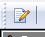 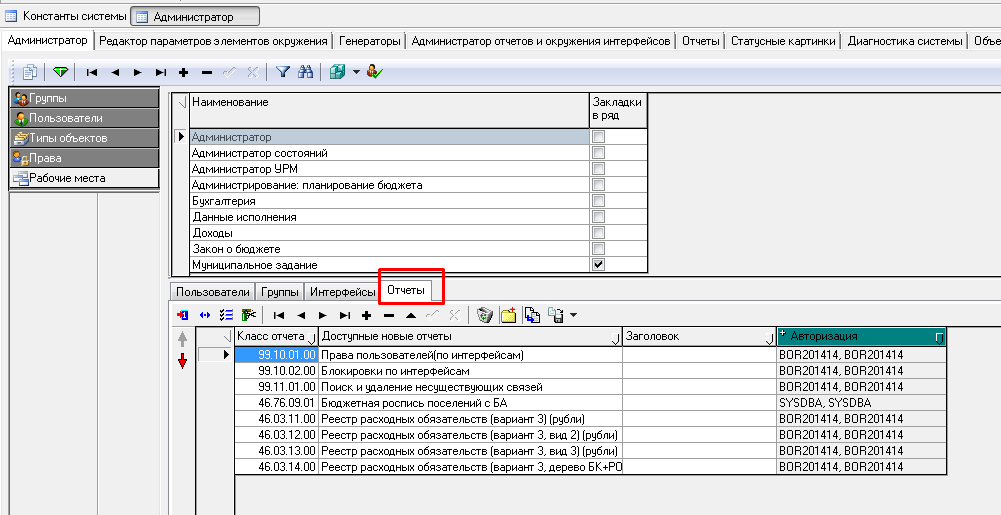 По кнопе плюсика добавить новую запись. Выбрать отчет с кодом 43.99.99.00 Динамический отчет по слою. Сохранить по кристаллику.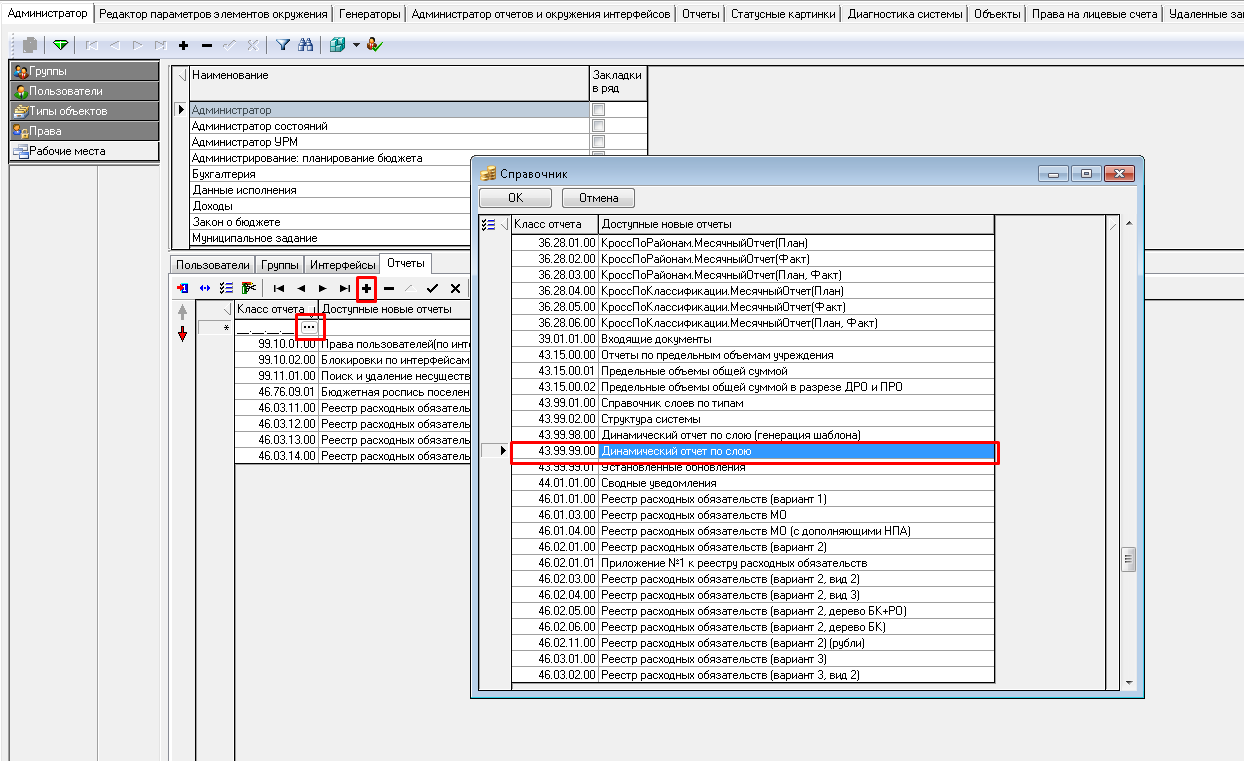 Перезайти в БОР.2. Формирование отчета для выгрузки.Перейти на рабочее место Администратор -> Отчеты
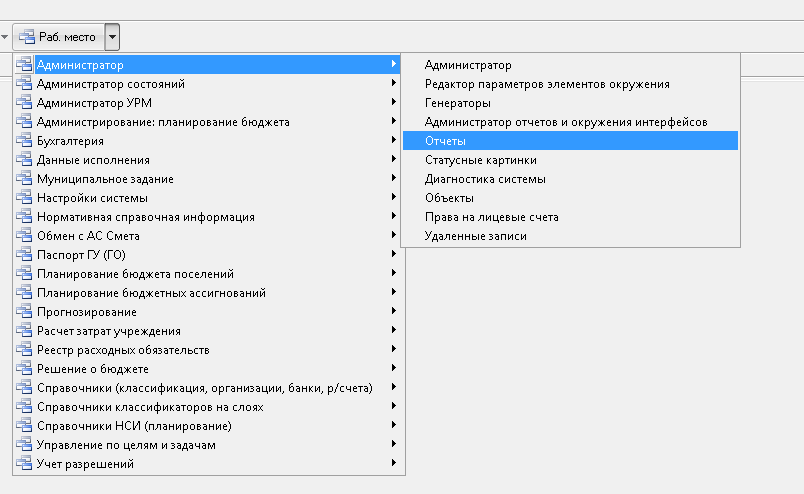 Выбрать Динамический отчет по слою. Выбрать слой Расходные обязательства МО (интерфейсы). 
ВНИМАНИЕ: выбрать последнюю версию данных!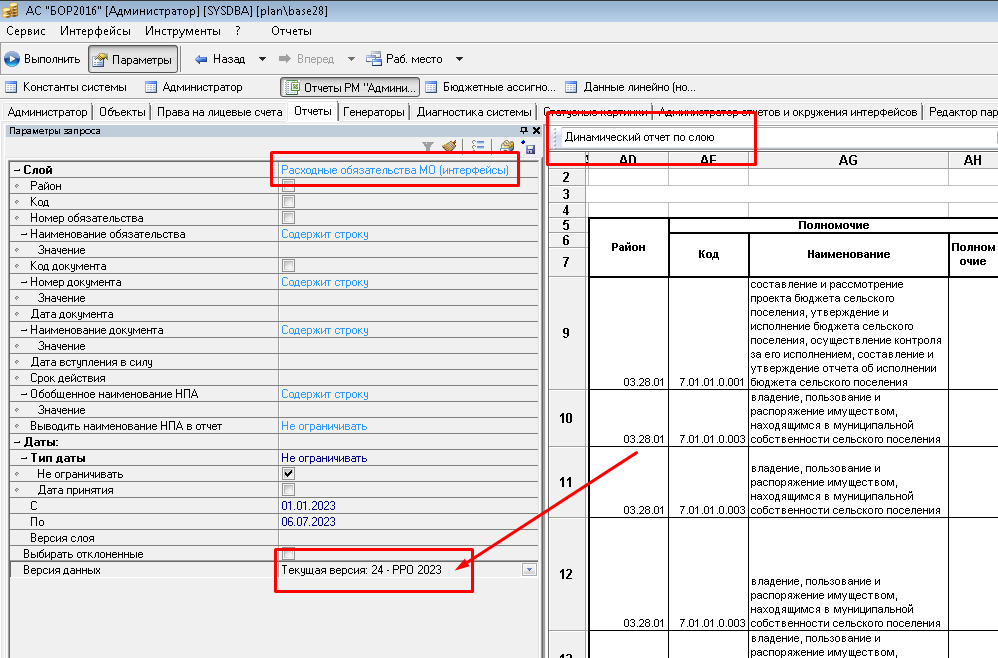 Аналогично сформировать отчет, выбирая слой Таблица сопоставления БА и РО (Поселения). ВНИМАНИЕ: выбрать последнюю версию данных! 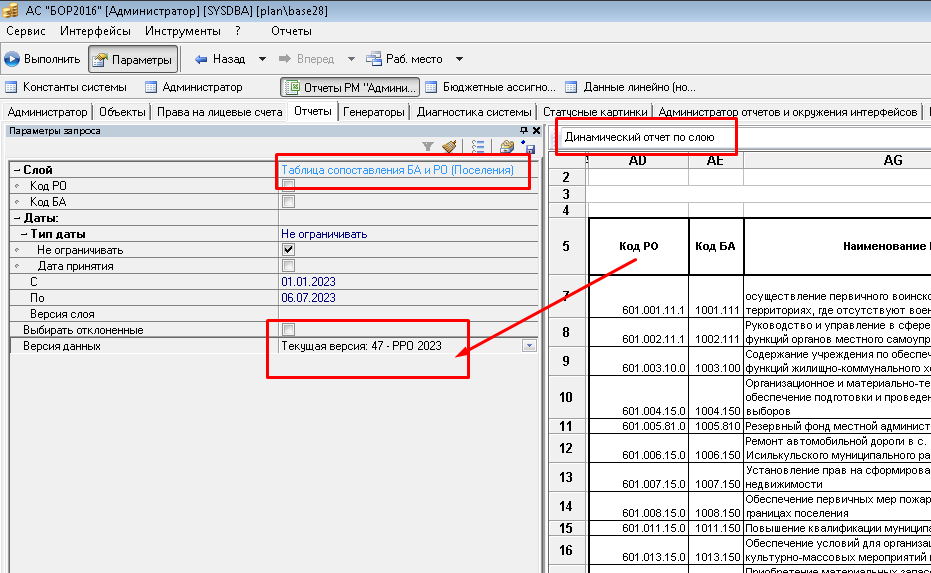 Аналогично сформировать отчет, выбирая слой Дополняющие нормативные правовые акты для расходных обязательств МО. ВНИМАНИЕ: выбрать последнюю версию данных! 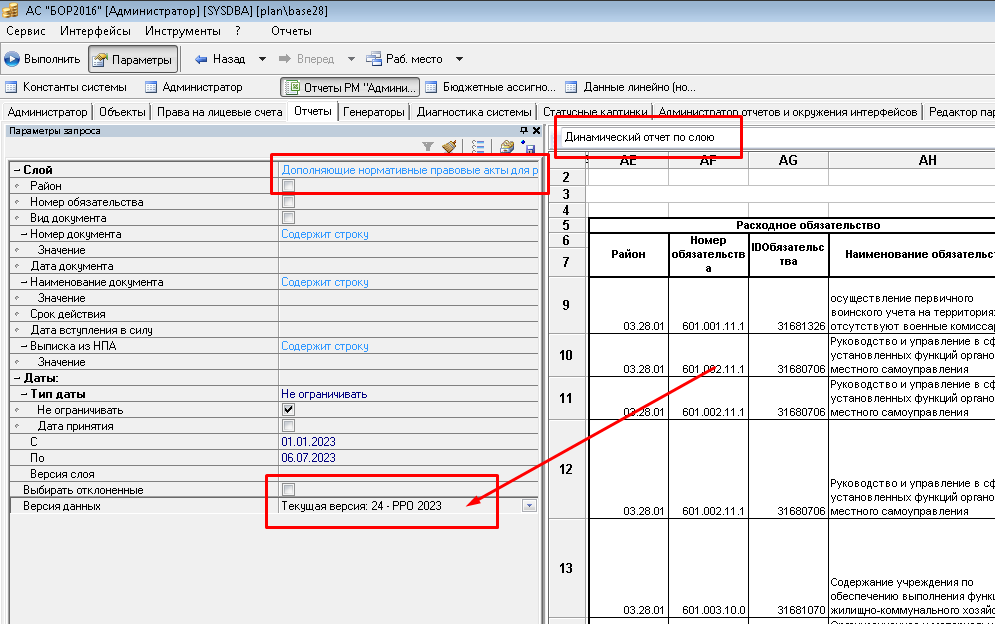 3. Экспорт отчетов.Для экспорта отчета необходимо нажать правой кнопкой мыши по области отчета и выбрать «Экспорт всей книги». Отчет выгрузится в эксель. 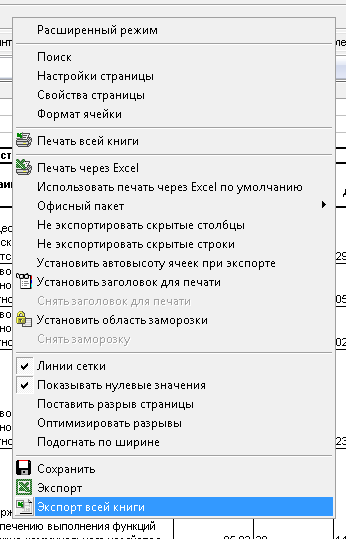 